1.Identification de la substance/du mélange et de la société/l’entrepriseIdentification de la substance/du mélange et de la société/l’entrepriseIdentification de la substance/du mélange et de la société/l’entrepriseIdentification de la substance/du mélange et de la société/l’entreprise1.1Identificateur de produitIdentificateur de produitIdentificateur de produitIdentificateur de produitDésignation de la norme:Béton frais (SN EN 206) Mortier frais (SN EN 998-2)Nom commercial:Béton, MortierDésignation de la norme:Béton frais (SN EN 206) Mortier frais (SN EN 998-2)Nom commercial:Béton, MortierDésignation de la norme:Béton frais (SN EN 206) Mortier frais (SN EN 998-2)Nom commercial:Béton, MortierDésignation de la norme:Béton frais (SN EN 206) Mortier frais (SN EN 998-2)Nom commercial:Béton, Mortier1.2Utilisations identifiées pertinentes de la substance ou du mélangeUtilisations identifiées pertinentes de la substance ou du mélangeUtilisations identifiées pertinentes de la substance ou du mélangeUtilisations identifiées pertinentes de la substance ou du mélange1.2.1Béton est composé du ciment, de l’eau, du granulat, des agents auxiliaires et des additifs. Il sert de matériau de construction.Béton est composé du ciment, de l’eau, du granulat, des agents auxiliaires et des additifs. Il sert de matériau de construction.Béton est composé du ciment, de l’eau, du granulat, des agents auxiliaires et des additifs. Il sert de matériau de construction.Béton est composé du ciment, de l’eau, du granulat, des agents auxiliaires et des additifs. Il sert de matériau de construction.1.3Renseignements concernant le fournisseurRenseignements concernant le fournisseurRenseignements concernant le fournisseurRenseignements concernant le fournisseur1.3.1Fournisseur:		
Rue/case postale:		Signe national/code postal/place:	Téléphone:		Fax:		E-mail:	Fournisseur:		
Rue/case postale:		Signe national/code postal/place:	Téléphone:		Fax:		E-mail:	Fournisseur:		
Rue/case postale:		Signe national/code postal/place:	Téléphone:		Fax:		E-mail:	Fournisseur:		
Rue/case postale:		Signe national/code postal/place:	Téléphone:		Fax:		E-mail:	1.4	Numéro d’appel d‘urgenceRenseignements en cas d'urgence: Centre Suisse d’Information Toxicologique Zürich:	Tel. 145 (24 h numéro d’urgence)1.4	Numéro d’appel d‘urgenceRenseignements en cas d'urgence: Centre Suisse d’Information Toxicologique Zürich:	Tel. 145 (24 h numéro d’urgence)1.4	Numéro d’appel d‘urgenceRenseignements en cas d'urgence: Centre Suisse d’Information Toxicologique Zürich:	Tel. 145 (24 h numéro d’urgence)1.4	Numéro d’appel d‘urgenceRenseignements en cas d'urgence: Centre Suisse d’Information Toxicologique Zürich:	Tel. 145 (24 h numéro d’urgence)1.4	Numéro d’appel d‘urgenceRenseignements en cas d'urgence: Centre Suisse d’Information Toxicologique Zürich:	Tel. 145 (24 h numéro d’urgence)2.Identification des dangersIdentification des dangers2.1Classification selon le règlement (CE) n° 1272/2008	Irritation cutanée, catégorie 2; H315Sensibilisation cutanée, catégorie 2; H317Lésions oculaires graves, catégorie 1; H318Classification selon le règlement (CE) n° 1272/2008	Irritation cutanée, catégorie 2; H315Sensibilisation cutanée, catégorie 2; H317Lésions oculaires graves, catégorie 1; H318Classification selon le règlement (CE) n° 1272/2008	Irritation cutanée, catégorie 2; H315Sensibilisation cutanée, catégorie 2; H317Lésions oculaires graves, catégorie 1; H318Classification selon le règlement (CE) n° 1272/2008	Irritation cutanée, catégorie 2; H315Sensibilisation cutanée, catégorie 2; H317Lésions oculaires graves, catégorie 1; H3182.2Éléments d‘étiquetageSGH 05: 	SGH 07: 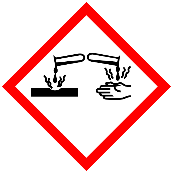 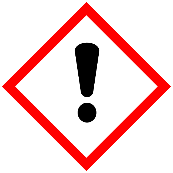 Mention d’avertissement: DANGERCe mélange contient: CimentMentions de danger / Phrases HH315: Provoque une irritation cutanéeH317: Peut provoquer une allergie cutanéeH318: Provoque des lésions oculaires gravesConseils de prudence / Phrases PP102: Tenir hors de portée des enfants.P272: Les vêtements de travail contaminés ne devraient pas sortir du lieu de travail.P280: Porter des gants de protection/des vêtements de protection/un équipement de protection des yeux/du visage.P302+P352: EN CAS DE CONTACT AVEC LA PEAU: laver abondamment à l’eau et au savon.P305+P351+P338+P310: EN CAS DE CONTACT AVEC LES YEUX: rincer avec précaution à l’eau pendant plusieurs minutes. Enlever les lentilles de contact si la victime en porte et si elles peuvent être facilement enlevées. Continuer à rincer. Appeler immédiatement un CENTRE ANTIPOISON ou un médecin.P333+313: En cas d’irritation ou d'éruption cutanée: consulter un médecin.Éléments d‘étiquetageSGH 05: 	SGH 07: Mention d’avertissement: DANGERCe mélange contient: CimentMentions de danger / Phrases HH315: Provoque une irritation cutanéeH317: Peut provoquer une allergie cutanéeH318: Provoque des lésions oculaires gravesConseils de prudence / Phrases PP102: Tenir hors de portée des enfants.P272: Les vêtements de travail contaminés ne devraient pas sortir du lieu de travail.P280: Porter des gants de protection/des vêtements de protection/un équipement de protection des yeux/du visage.P302+P352: EN CAS DE CONTACT AVEC LA PEAU: laver abondamment à l’eau et au savon.P305+P351+P338+P310: EN CAS DE CONTACT AVEC LES YEUX: rincer avec précaution à l’eau pendant plusieurs minutes. Enlever les lentilles de contact si la victime en porte et si elles peuvent être facilement enlevées. Continuer à rincer. Appeler immédiatement un CENTRE ANTIPOISON ou un médecin.P333+313: En cas d’irritation ou d'éruption cutanée: consulter un médecin.Éléments d‘étiquetageSGH 05: 	SGH 07: Mention d’avertissement: DANGERCe mélange contient: CimentMentions de danger / Phrases HH315: Provoque une irritation cutanéeH317: Peut provoquer une allergie cutanéeH318: Provoque des lésions oculaires gravesConseils de prudence / Phrases PP102: Tenir hors de portée des enfants.P272: Les vêtements de travail contaminés ne devraient pas sortir du lieu de travail.P280: Porter des gants de protection/des vêtements de protection/un équipement de protection des yeux/du visage.P302+P352: EN CAS DE CONTACT AVEC LA PEAU: laver abondamment à l’eau et au savon.P305+P351+P338+P310: EN CAS DE CONTACT AVEC LES YEUX: rincer avec précaution à l’eau pendant plusieurs minutes. Enlever les lentilles de contact si la victime en porte et si elles peuvent être facilement enlevées. Continuer à rincer. Appeler immédiatement un CENTRE ANTIPOISON ou un médecin.P333+313: En cas d’irritation ou d'éruption cutanée: consulter un médecin.Éléments d‘étiquetageSGH 05: 	SGH 07: Mention d’avertissement: DANGERCe mélange contient: CimentMentions de danger / Phrases HH315: Provoque une irritation cutanéeH317: Peut provoquer une allergie cutanéeH318: Provoque des lésions oculaires gravesConseils de prudence / Phrases PP102: Tenir hors de portée des enfants.P272: Les vêtements de travail contaminés ne devraient pas sortir du lieu de travail.P280: Porter des gants de protection/des vêtements de protection/un équipement de protection des yeux/du visage.P302+P352: EN CAS DE CONTACT AVEC LA PEAU: laver abondamment à l’eau et au savon.P305+P351+P338+P310: EN CAS DE CONTACT AVEC LES YEUX: rincer avec précaution à l’eau pendant plusieurs minutes. Enlever les lentilles de contact si la victime en porte et si elles peuvent être facilement enlevées. Continuer à rincer. Appeler immédiatement un CENTRE ANTIPOISON ou un médecin.P333+313: En cas d’irritation ou d'éruption cutanée: consulter un médecin.3.Composition/informations sur les composantsComposition/informations sur les composantsComposition/informations sur les composantsComposition/informations sur les composants3.1Composition (substances)Composition (substances)Composition (substances)Composition (substances)3.1.1 CimentClassification selon le règlement (CE) n° 1272/2008:Provoque une irritation cutanée, catégorie 2; H315Peut provoquer une allergie cutanée, catégorie 2; H317Provoque des lésions oculaires graves, catégorie 1; H318Peut irriter les voies respiratoires, catégorie 3; H335Pictogramme SGH 05 (Corrosif)Pictogramme SGH 07 (Point d‘exclamation)Mention d’avertissement „Danger“CimentClassification selon le règlement (CE) n° 1272/2008:Provoque une irritation cutanée, catégorie 2; H315Peut provoquer une allergie cutanée, catégorie 2; H317Provoque des lésions oculaires graves, catégorie 1; H318Peut irriter les voies respiratoires, catégorie 3; H335Pictogramme SGH 05 (Corrosif)Pictogramme SGH 07 (Point d‘exclamation)Mention d’avertissement „Danger“CimentClassification selon le règlement (CE) n° 1272/2008:Provoque une irritation cutanée, catégorie 2; H315Peut provoquer une allergie cutanée, catégorie 2; H317Provoque des lésions oculaires graves, catégorie 1; H318Peut irriter les voies respiratoires, catégorie 3; H335Pictogramme SGH 05 (Corrosif)Pictogramme SGH 07 (Point d‘exclamation)Mention d’avertissement „Danger“…% en poids3.1.1 GranulatsGranulatsGranulats3.1.1 EauEauEau3.1.1 éventuellement agents auxiliaireséventuellement agents auxiliaireséventuellement agents auxiliaires3.1.1 éventuellement additifs:       - Cendre volante       - Pigments colorants       - Fibres synthétiques ou/et fibres d‘acieréventuellement additifs:       - Cendre volante       - Pigments colorants       - Fibres synthétiques ou/et fibres d‘acieréventuellement additifs:       - Cendre volante       - Pigments colorants       - Fibres synthétiques ou/et fibres d‘acier3.1.2Numéro d'identification:	Pas disponible	Pas disponible	Pas disponible3.1.3Indications supplémentaires:	Pas applicable	Pas applicable	Pas applicable4.Premiers secoursPremiers secours4.1Remarques générales:Montrer la fiche de données de sécurité au médecin traitant.4.2Après contact avec la peau:Rincer immédiatement avec de l'eau froide; en cas de nécessité, n'utiliser que des produits nettoyants à pH neutre; en cas de douleurs persistantes, consulter un médecin.4.3Après contact avec les yeux:En cas de contact avec les yeux, rincer immédiatement et abondamment avec de l'eau et consulter un médecin.4.4Après ingestion:Rincer la bouche et consulter un médecin.4.5Remarque destinée aux médecins:voir 3.15.Mesures de lutte contre l’incendieMesures de lutte contre l’incendie5.1Moyens d’extinction 
appropriés:Pas applicable5.2Moyens d’extinction 
inappropriés:Pas applicable5.3Dangers particuliers résultant de la substance ou du mélange :Pas applicable5.4Equipement spécial de sécurité:Pas nécessaire6.Mesures à prendre en cas de dispersion accidentelleMesures à prendre en cas de dispersion accidentelle6.1Précautions individuelles:Tenir hors de portée des enfants.Éviter tout contact avec les yeux ou la peau.6.2Précautions pour la protection de l’environnement:Éviter une addition incontrôlée de l’eau ou un écoulement incontrôlé après addition de l’eau. Ne pas laisser couler à l'égout ou aux eaux. Informer les autorités compétentes (pompiers) en cas d‘accident.6.3Méthodes et matériel de confinement et de nettoyage:Recueillir par moyen mécanique.6.4Indications supplémentaires:Durcit après quelques heures, peut ensuite être évacué comme produit inerte selon les prescriptions légales.7.Manipulation et stockageManipulation et stockageManipulation et stockageManipulation et stockage7.1Manipulation7.1.1Précautions à prendre pour une manipulation sans danger:Le temps de traitement est limité! Respecter Processus de durcissement. Tenir hors de portée des enfants.Éviter tout contact avec les yeux ou la peau.Le temps de traitement est limité! Respecter Processus de durcissement. Tenir hors de portée des enfants.Éviter tout contact avec les yeux ou la peau.Le temps de traitement est limité! Respecter Processus de durcissement. Tenir hors de portée des enfants.Éviter tout contact avec les yeux ou la peau.7.1.2Indications pour la protection contre l'incendie et l'explosion:Pas applicablePas applicablePas applicable7.2StockagePas applicablePas applicablePas applicable8.Contrôles de l’exposition/protection individuelleContrôles de l’exposition/protection individuelleContrôles de l’exposition/protection individuelleContrôles de l’exposition/protection individuelle8.1Indications complémentaires pour l'agencement des installations techniques:Les moyens techniques seront utilisés pour éviter un contact direct avec la peau.Les moyens techniques seront utilisés pour éviter un contact direct avec la peau.Les moyens techniques seront utilisés pour éviter un contact direct avec la peau.8.2Composants présentant des valeurs-seuil à surveiller par poste de travail:Ciment (poussière)Valeur limite en accord avec SUVA:VME: 5 mg/m3 (Poussières inhalables)Ciment (poussière)Valeur limite en accord avec SUVA:VME: 5 mg/m3 (Poussières inhalables)Ciment (poussière)Valeur limite en accord avec SUVA:VME: 5 mg/m3 (Poussières inhalables)8.3Equipement de protection individuelleEquipement de protection individuelleEquipement de protection individuelleEquipement de protection individuelle8.3.1Protection des mains:Éviter tout contact avec la peau.Porter des gants de protection plastifiés (revêtement en nitrile);Protection préventive de la peau avec une crème de protection.Éviter tout contact avec la peau.Porter des gants de protection plastifiés (revêtement en nitrile);Protection préventive de la peau avec une crème de protection.Éviter tout contact avec la peau.Porter des gants de protection plastifiés (revêtement en nitrile);Protection préventive de la peau avec une crème de protection.8.3.2Protection des yeux:Éviter tout contact avec les yeux.En cas de contact avec les yeux rincer avec précaution à l’eau et appeler un médecin.Éviter tout contact avec les yeux.En cas de contact avec les yeux rincer avec précaution à l’eau et appeler un médecin.Éviter tout contact avec les yeux.En cas de contact avec les yeux rincer avec précaution à l’eau et appeler un médecin.8.3.3Protection du corps:Porter des vêtements de travail.Porter des vêtements de travail.Porter des vêtements de travail.9.Propriétés physiques et chimiquesPropriétés physiques et chimiquesPropriétés physiques et chimiquesPropriétés physiques et chimiquesEtat physique:liquide - plastiqueliquide - plastiqueliquide - plastiqueCouleur:gris / blanc ou colorégris / blanc ou colorégris / blanc ou coloréOdeur:inodoreinodoreinodorevaleur/intervalleunitéPoint de fusion:> 1200°CPoint d'éclair:pas applicable°CDensité à 20 °C (béton normale, compacté)2000 - 2500kg/m3Solubilité à 20 °C(selon le produit et le degré d‘hydratation):à 1,5 g (ciment)g/lValeur pH (solution saturée) à 20 °C:12,0 – 13,5-10.Stabilité et réactivitéStabilité et réactivité10.1Conditions à éviter:Entrée excessive d'eau10.2Matières incompatibles:Pas applicable10.3Produits de décomposition dangereux:Pas applicable10.4Autres indications:Pas applicable11.Informations toxicologiquesInformations toxicologiques11.1toxicité aiguë - Données pour les composants:Pas applicable11.2toxicité subaiguë et toxicité chronique:Pas applicable11.3Effets connus sur l‘homme:Le contact avec les yeux peut provoquer une irritation grave, consulter un médecin;Possible désordres de santé en cas d‘ingestion, consulter un médecin; Réactions allergiques / sensibilisation peuvent se développer chez les personnes sensibles lors d’un contact intensif avec la peau.12.Informations écologiquesInformations écologiques12.1Persistance et dégradabilité:Pas applicable12.2Comportement dans les compartiments de l'environnement:Pas applicable12.3Effets écotoxiques:Augmentation du pH, seulement possible en cas de dispersion accidentelle de grandes quantités, avec de l’eau supplémentaire (lessivage).12.4Autres indications écologiques:Pas applicable13.Considérations relatives à l‘éliminationConsidérations relatives à l‘élimination13.1Produit: recommandationEliminer le béton durci comme déchet de construction minéral (Pt. 6.4).13.2Emballages non nettoyés: recommandationPas applicable14.Informations relatives au transportInformations relatives au transportRemarque:Le produit n’est pas une matière dangereuse selon l’SDR et l‘OCS, un étiquetage n’est pas requis.15.Informations réglementairesInformations réglementaires15.1Marquage selon les directives CEEMarquage selon les directives CEE15.1.1Pictogrammes SGHSGH 05: 	SGH 07: 15.1.2Composants dangereux déterminants pour l'étiquetageCiment15.1.3Phrases HH315: Provoque une irritation cutanée.H317: Peut provoquer une allergie cutanée.H318: Provoque des lésions oculaires graves.H335: Peut irriter les voies respiratoires15.1.4Phrases PP102 Tenir hors de portée des enfants.P272: Les vêtements de travail contaminés ne devraient pas sortir du lieu de travail.P280: Porter des gants de protection/des vêtements de protection/un équipement de protection des yeux/du visage.P302+P352: EN CAS DE CONTACT AVEC LA PEAU : laver abondamment à l’eau et au savon.P305+P351+P338+P310: EN CAS DE CONTACT AVEC LES YEUX : rincer avec précaution à l’eau pendant plusieurs minutes. Enlever les lentilles de contact si la victime en porte et si elles peuvent être facilement enlevées. Continuer à rincer. Appeler immédiatement un CENTRE ANTIPOISON ou un médecin.P333+313: En cas d’irritation ou d'éruption cutanée: consulter un médecin.15.1.5Identification particulière de certaines préparations (selon annexe II de la Directive sur les préparations dangereuses 1999/45/CE)Pas applicable15.2Règles nationales
Ordonnance sur la protection des eaux SR 814.201Exigences applicables au déversement dans les eaux ou la canalisation: pH 6.5 – 9.0Respecter les dispositions spéciales selon annexe. 2.16 ORRChim „Chrome(VI) dans les ciments“. 16.Autres informations16.1Les indications de la présente fiche technique de sécurité sont conformes  à l’état actuel de nos connaissances et satisfont à la législation nationale et européenne. Les conditions de travail données de l’utilisateur échappent toutefois à notre connaissance et à notre contrôle. L’utilisateur est responsable du respect de toutes les dispositions légales nécessaires. Les indications de la présente fiche technique de sécurité décrivent les exigences en matière de sécurité de notre produit mais ne garantissent nullement les propriétés du produit.Les indications de la présente fiche technique de sécurité sont conformes  à l’état actuel de nos connaissances et satisfont à la législation nationale et européenne. Les conditions de travail données de l’utilisateur échappent toutefois à notre connaissance et à notre contrôle. L’utilisateur est responsable du respect de toutes les dispositions légales nécessaires. Les indications de la présente fiche technique de sécurité décrivent les exigences en matière de sécurité de notre produit mais ne garantissent nullement les propriétés du produit.16.2Fournisseur de la fiche de données de sécurité: FSKB, direction techniqueFournisseur de la fiche de données de sécurité: FSKB, direction technique16.3Indication des modifications:		-Indication des modifications:		-